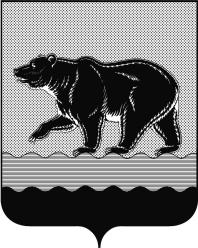 СЧЁТНАЯ ПАЛАТАГОРОДА НЕФТЕЮГАНСКА16 микрорайон, 23 дом, помещение 97, г. Нефтеюганск, 
Ханты-Мансийский автономный округ - Югра (Тюменская область), 628310  тел./факс (3463) 20-30-55, 20-30-63 E-mail: sp-ugansk@mail.ru www.admugansk.ruЗаключение на проект изменений в муниципальную программу «Развитие транспортной системы в городе Нефтеюганске»Счётная палата города Нефтеюганска на основании статьи 157 Бюджетного кодекса Российской Федерации, Положения о Счётной палате города Нефтеюганска, рассмотрев проект изменений в муниципальную программу «Развитие транспортной системы в городе Нефтеюганске» (далее по тексту – проект изменений), сообщает следующее:	1. При проведении экспертно-аналитического мероприятия учитывалось наличие экспертизы проекта изменений в муниципальную программу:	1.1. Департамента финансов администрации города Нефтеюганска на предмет соответствия бюджетному законодательству Российской Федерации и возможности финансового обеспечения его реализации из бюджета города Нефтеюганска.	1.2. Департамента экономического развития администрации города Нефтеюганска на предмет соответствия:	- проекта изменений Порядку принятия решения о разработке муниципальных программ города Нефтеюганска, их формирования, утверждения и реализации, утверждённому постановлением администрации города Нефтеюганска от 18.04.2019 № 77-нп «О модельной муниципальной программе города Нефтеюганска, порядке принятия решения о разработке муниципальных программ города Нефтеюганска, их формирования, утверждения и реализации» (далее по тексту – Порядок от 18.04.2019 № 77-нп):	- программных мероприятий целям муниципальной программы;	- сроков реализации муниципальной программы задачам;	- целевых показателей, характеризующих результаты реализации муниципальной программы, показателям экономической, бюджетной и социальной эффективности;	- требованиям, установленным нормативными правовыми актами в сфере управления проектной деятельностью.Предоставленный проект изменений соответствует Порядку от 18.04.2019 № 77-нп.	3. Проектом изменений в муниципальную программу планируется:3.1. По мероприятию 2.1 «Строительство (реконструкция), капитальный ремонт и ремонт автомобильных дорог общего пользования местного значения» департаменту жилищно-коммунального хозяйства администрации города Нефтеюганска увеличить средства местного бюджета на сумму 74 495,657 тыс. рублей на ремонт автомобильных дорог.3.2. По мероприятию 3.1 «Улучшение условий дорожного движения и устранение опасных участков на улично-дорожной сети» департаменту жилищно-коммунального хозяйства администрации города Нефтеюганска увеличить бюджетные ассигнования на сумму 6 000,0 тыс. рублей (бюджет автономного округа 4 200,0 тыс. рублей, местный бюджет 1 800,0 тыс. рублей) на приобретение и установку работающих в автоматическом режиме специальных технических средств, имеющих функции фотосъёмки и киносъёмки, видеозаписи для фиксации правил дорожного движения.Финансовый показатель на реализацию указанного мероприятия не соответствует расчётам, предоставленным на экспертизу, рекомендуем оценить реалистичность его реализации с установленным объёмом бюджетных ассигнований.3.3. Таблицу «Целевые показатели муниципальной программы «Развитие транспортной системы в городе Нефтеюганске» дополнить целевыми показателями «Снижение количества мест концентрации дорожно-транспортных происшествий (аварийно-опасных участков) на дорожной сети, %», «Снижение количества погибших в дорожно-транспортных происшествиях (чел./100 тыс. чел.), чел.». При этом целевое значение указанных показателей на момент окончания реализации муниципальной программы не соответствуют значениям по годам. Рекомендуем устранить данное не соответствие.Мероприятие 3.1 «Улучшение условий дорожного движения и устранение опасных участков на улично-дорожной сети» таблиц «Перечень основных мероприятий муниципальной программы «Развитие транспортной системы в городе Нефтеюганске», «Характеристика основных мероприятий муниципальной программы «Развитие транспортной системы в городе Нефтеюганске», их связь с целевыми показателями» рекомендуем дополнить целевыми показателями 9, 10.По итогам проведения финансово-экономической экспертизы, предлагаем направить проект изменений на утверждение с учётом рекомендаций, отражённых в настоящем заключении. Информацию о решениях, принятых по результатам рассмотрения настоящего заключения, направить в адрес Счётной палаты до 22.06.2021 года.Председатель 								             С.А. Гичкина Исполнитель:инспектор инспекторского отдела № 1Счётной палаты города НефтеюганскаФилатова Юлия ЕвгеньевнаТел. 8 (3463) 20-33-03Исх. СП- 235-1 от 07.06.2021     